		令和元年度市民スポーツ教室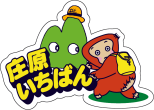 【実施日】　1/20,27, 2/3,10,17, 3/2,9,16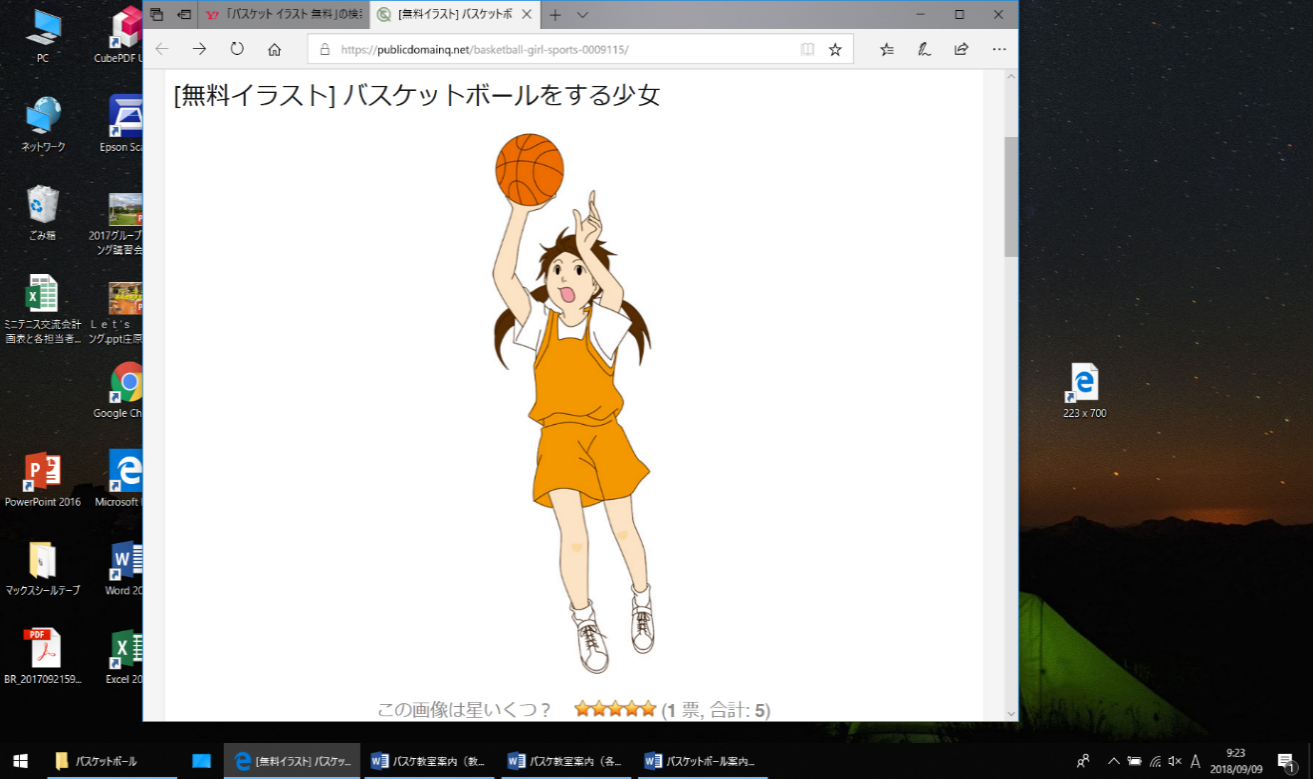 （全て月曜日　全８回）【時　間】　18:30～19:30(ファーストコース) 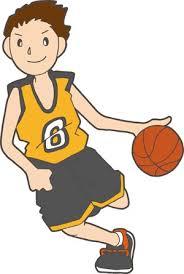 19:30～21:00(セカンドコース)【場　所】　総合体育館　アリーナ【講　師】　林 輝彦さん（JBA公認コーチ）【参加費】　3,000円（8回分、スポーツ安全保険加入料含む）　　　　　※参加費は教室初回時にお支払いください【参加クラス】　ファーストコース(小学校1～6年生と中学生)※初心者可　           バスケットの楽しさを学び、基本的なハンドリング、ドリブル、シュートの技術を身につけるセカンドコース(小学校５～6年生と中学生)※経験者のみファーストコースで身につけた技術を基に、パス、1対1のオフェンス、ディフェンス基礎の構築、体力向上を目指す【定　員】　20名※1クラスあたり（申込みが少ない場合開講しないことがあります）【持参物】　動きやすい服装、屋内シューズ、汗拭きタオル、飲み物【申込方法】　参加申込書に記入のうえ、庄原市総合体育館へ申し込みください※FAX、電話でも受け付けます※スポーツ保険加入のため、1月18日(土) 19：00に申込みを締切ります。★申し込み・問い合わせ先★　庄原市総合体育館　　TEL(0824)72-8000 　FAX(0824)72-8001バスケットボール教室　参加申込書　　　　　 　 年　　月　　日	・記入していただいた個人情報は、庄原市総合体育館及び指導者により、本事業運営のために使用します(案内の送付、保険加入、メニュー作成、中止や変更の連絡等)。本人の同意がある場合及び法令に基づく場合を除き、第三者には開示いたしません。性 別年 齢電 話 番 号電 話 番 号性 別学 年電 話 番 号電 話 番 号男・女男・女住　　所住　　所住　　所参加クラス参加クラスファーストコースセカンドコース